ПАМЯТКА  ПО ПРОВЕРКЕ ОРГАНИЗАЦИИ ГОРЯЧЕГО ПИТАНИЯ И СОБЛЮДЕНИЯ САНИТАРНО - ГИГИЕНИЧЕСКИХ НОРМВ соответствии Федеральным законом от 29.12.2012 N 273-ФЗ «Об образовании в РФ» к компетенции школы относится организация питания обучающихся.I. Основные нормативно-правовые и методические документы по организации питания, размещенные на школьных сайтах в сети Интернет:1. Федеральный закон "Об образовании в Российской Федерации" от 29.12.2012 N 273-ФЗ (2. ФЗ  «О санитарно-эпидемиологическом благополучии населения» от 12(30).03.99г. №52-ФЗ3.    3. ФЗ «О качестве и безопасности пищевых продуктов» от 02.01.2000 № 29-ФЗ4. ФЗ «О техническом регулировании» от 27.12.2002 №184-ФЗ5. ЗРФ «О защите прав потребителей» от 07.02.1992 № 2300-16. Сан Пин 2.3.2.1078-017. Сан Пин 2.4.5.2409-08  «Санитарно-эпидемиологические требования к организации питания обучающихся в общеобразовательных учреждениях, учреждениях начального и среднего профессионального образования» (утв. постановлением Главного государственного санитарного врача РФ от 23.07.2008 N 45);8. Сан Пин 2.3.2.1940-05 9.  Методические рекомендации МР№0100/8604-07-34 от 24.08.200710.Письмо Минобрнауки России "О формировании культуры здорового питания обучающихся, воспитанников"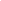 11.Постановление Главного государственного санитарного врача РФ "Об утверждении СанПиН 2.4.5.2409-08"12.Приказ Минздравсоцразвития России "Об утверждении методических рекомендаций по организации питания обучающихся и воспитанников образовательных учреждений"II. Документация пищеблока школыНа пищеблоке должна быть следующая документация:- журнал бракеража готовой кулинарной продукции;- журнал бракеража пищевых продуктов и продовольственного сырья;- журнал здоровья (с включением в него данных осмотра на наличие гнойничковых заболеваний, сведений об отсутствии острых кишечных заболеваний, ангин, нахождении сотрудников на листке временной нетрудоспособности);- санитарный журнал для фиксации результатов внутреннего и общественного контроля;- перспективное меню, ежедневное меню, технологические карты;- сборник технологических нормативов, рецептур блюд и кулинарных изделий, предназначенных для общественного питания;- журнал проведения витаминизации третьих и сладких блюд;- медицинские книжки работников пищеблока с отметкой о прохождении медицинских осмотров, наличии прививок против вирусного гепатита A, дизентерии Зоне, брюшного тифа;- журнал регистрации вводного инструктажа на рабочем месте, инструкция по технике безопасности по всем видам работы;- ассортиментный перечень блюд и изделий пищеблока;- журнал учета температурного режима холодильного оборудования;- журнал учета аварийных ситуаций (на системах энергоснабжения, водоснабжения, канализации);- - журнал учета проведения проверок.III.Документы по организации питания в школе- Примерное десятидневное меню для учащихся 1- 4 классов;-Положение о  бракеражной комиссии; -Приказ о создании бракеражной комиссии  в Муниципальном бюджетном общеобразовательном учреждении; -Положение о школьной столовой, о порядке и организации горячего питания;-Приказ об организации питания в школе;-Приказ о соблюдении санитарных норм в школьной столовой;-Программа  по совершенствованию организации горячего питания  обучающихся;- Рабочая программа «Здоровое питание» - График организации горячего питания;-Акт проверки готовности пищеблока к началу учебного года;IV. Основные требования к персоналу пищеблока-Наличие личной  медицинской книжки установленного образца, в которую вносятся результаты медицинских осмотров, лабораторных исследований, сведения о профилактических прививках (против кори, краснухи, дифтерии, вирусного гепатита A, дизентерии Зоне, брюшного тифа), отметка о профессиональной гигиенической подготовке и аттестации.-Наличие следующих требований:к личной гигиене персонала;к оборудованию, инвентарю, посуде и таре в столовой.к условиям и технологии изготовления кулинарной продукции;- Рекомендуемый перечень моющих средств, допущенных для мытья посуды на предприятиях общественного питания;-Режим мытья столовой посуды ручным способом;V. Обязанности медицинского работника по контролю за качеством питания в школе- Приказ об ответственности медперсонала за соблюдение  санитарных норм в пищеблоке школы.-книга контроля   правильности отбора и условий хранения суточных проб;- контроль санитарного состояния пищеблока,  контроль наличия дезинфицирующих растворов в пищеблоке;- запись результатов всех проверок пищеблока и документации по организации питания  в «Ведомости контроля за рационом питания», «Журнале бракеража готовой кулинарной продукции», «Журнале проведения витаминизации третьих и сладких блюд» и др. в соответствии с рекомендуемыми формами СанПиН 2.4.5.2409-08.VI. Организация общественного контроля за питанием в школы- Положение о родительском  контроле за организацией горячего питания в ОО;-Приказ о создании родительского комитета по контролю  за организацией  горячего питания обучающихся; 